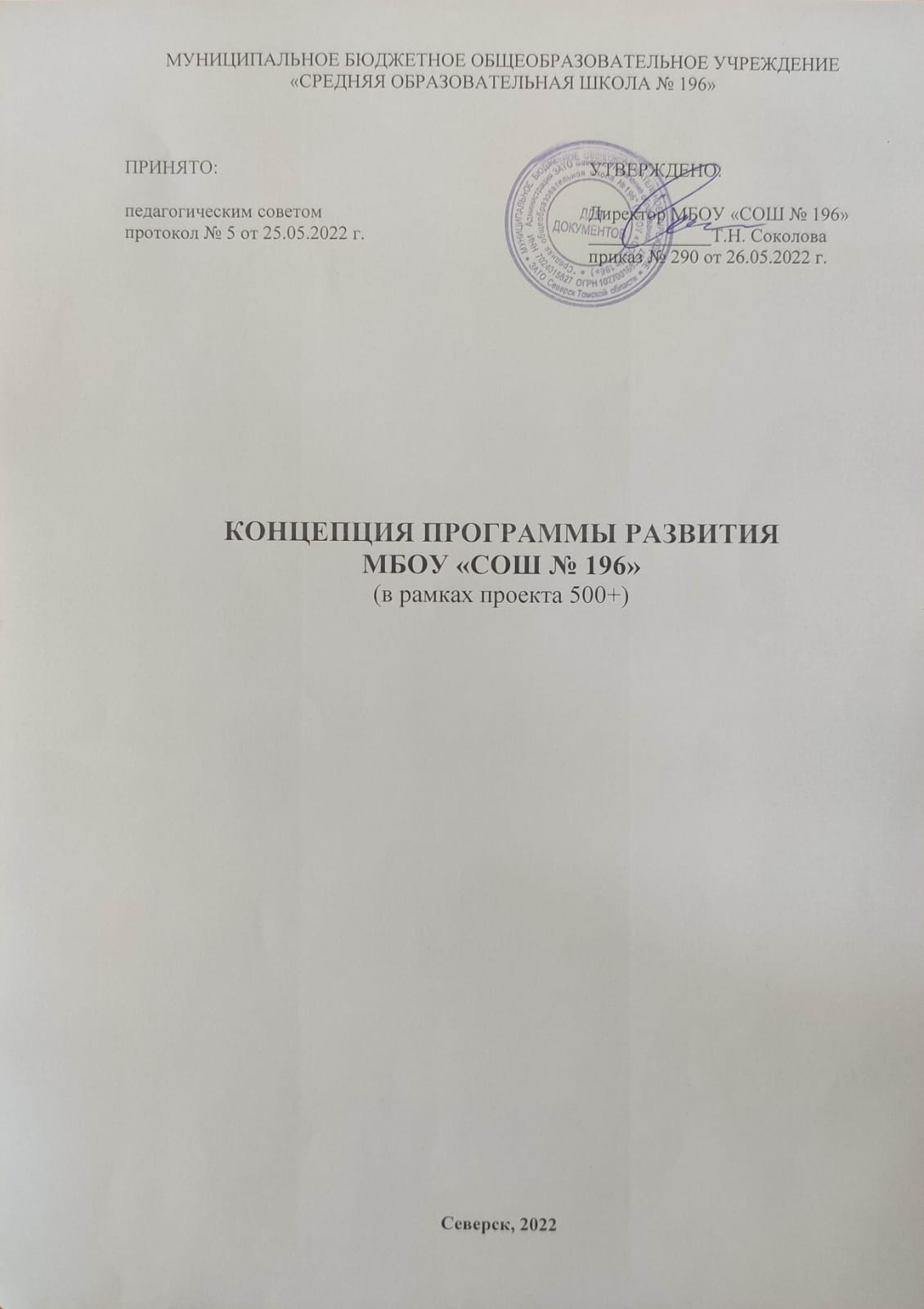 I. ВведениеКонцепция программы развития Муниципального бюджетного общеобразовательного учреждения «Средняя общеобразовательная школа № 196» представляет собой нормативно-управленческий документ, характеризующий имеющиеся достижения и проблемы, основные тенденции, цели, задачи и направления обучения, воспитания, развития обучающихся и особенности организации кадрового и методического обеспечения образовательного процесса инновационных преобразований учебно-воспитательной системы, критерии эффективности, планируемые конечные результаты при реализации Федерального проекта «500+» на муниципальном уровне. МБОУ «СОШ № 196» (далее – Школа, образовательная организация) входит в структуру образовательных организаций системы общего образования г. Северска. Образовательная организация осуществляет деятельность в соответствии с Муниципальным заданием, связанную с выполнением работ, оказанием услуг, относящихся к его основным видам деятельности: предоставление общего (начального, основного, среднего) и дополнительного образования детей в соответствии с нормативными документам, регламентирующими образовательные отношения (перечень документов см. по ссылке: http://school196.tomsk.ru/209/). Деятельность Школы направлена на реализацию миссии образовательной организации – создание эффективной открытой образовательной среды, обеспечивающей равные возможности получения качественного образования обучающимися с различным уровнем готовности и мотивации к образовательному процессу на основе дифференциации и индивидуализации обучения с помощью современных образовательных технологий. Основной целью школы является создание условий, способствующих повышению качества образования обучающихся на всех уровнях обучения, в том числе положительной динамики обучающихся с ОВЗ, через обновление содержания образования, эффективное использование современных образовательных педагогических технологий, цифровизации образовательного процесса, в условиях реализации ФГОС второго поколения и внедрения обновленных ФГОС третьего поколения.Задачи:- совершенствовать инфраструктуру школы, обеспечивающую возможность качественной организации образовательного процесса;- привести учебно-методическое обеспечение в соответствие с требованиями новых ФГОС и предметных концепций;- совершенствовать уровень владения и эффективного использования современных образовательных технологий, в том числе цифровых, всеми участниками образовательного процесса (педагогическими работниками, обучающимися, родителями (законными представителями);- обеспечить условия комфортной благоприятной социально-педагогической   образовательной среды. Организация жизнедеятельности школы основана на следующих принципах обучения и воспитания: непрерывность образования, доступность обучения всех обучающихся, разнообразие и вариативность образовательных услуг, развитие и воспитание на общечеловеческих ценностях, формирование базовой культуры обучающихся, укрепление здоровья, оказание помощи в самореализации каждого ученика. II. Анализ текущего состояния, описание ключевых рисков развития МБОУ «СОШ № 196»МБОУ «СОШ № 196» расположена в районе города со средним уровнем социально-экономического и культурного статуса.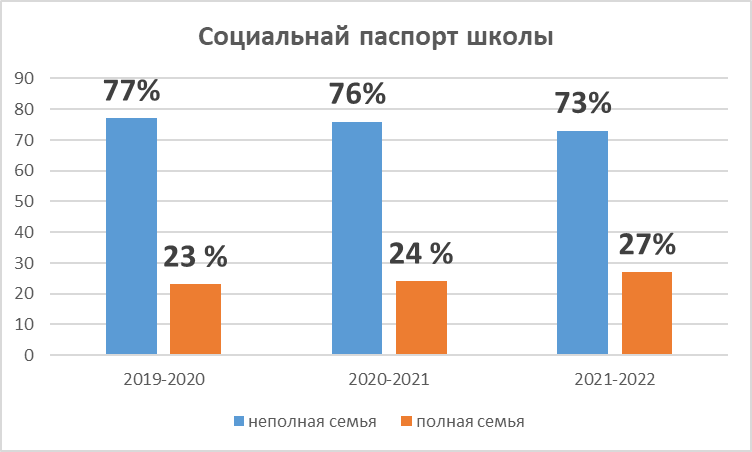 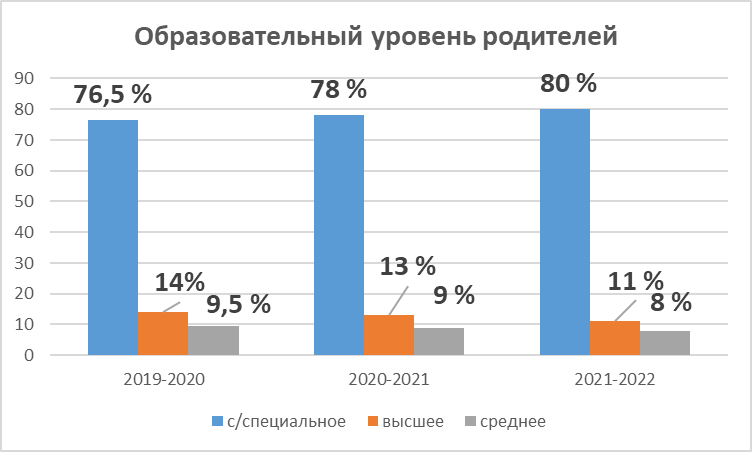 Контингент обучающихся школы неоднороден. Вследствие того, что школа не предъявляет при приеме специальных требований к уровню подготовки обучающихся (согласно Уставу), не дифференцирует их по уровню способностей и обученности, наряду с детьми, демонстрирующими высокие учебные и внеучебные достижения, в школе обучаются дети, нуждающиеся в коррекционно-развивающем обучении, психолого-педагогическом сопровождении, коррекции поведения и социальной адаптации. За последние три года наблюдается увеличение численности обучающихся и количества классов. По запросу родителей (законных представителей), обучающихся старших классов, в 2021-2022 учебном году был открыт второй дополнительный 10 класс универсального профиля.В образовательной организации увеличивается количество детей с ОВЗ, которые обучаются инклюзивно в общеобразовательных классах.  В 2021-2022 учебном году в школе получают образование 73 ученика с ОВЗ и 7 детей-инвалидов: 1 - нарушение опорно-двигательного аппарата, 1- заболевание кожи (ихтиоз), 1- расстройства аутистического спектра, 2- диабет, 3- сложный дефект, 2 - ОВЗ с ТНР, обусловленное нарушением слуха. Обучающиеся с ОВЗ демонстрируют стабильно низкие и удовлетворительные результаты образования. Наибольший процент детей с ОВЗ составляют обучающихся с ТНР - 41 человек, что составляет 56 %, обучающихся с ЗПР - 21 человек, что составляет 23 %. Наблюдается тенденция к увеличению количества детей с ОВЗ выше указанных видов. Управленческим решением школы является открытие в 2022-2023 учебном году дополнительно 1-го логопедического класса. С целью обеспечения качественного образования детей с ОВЗ в МБОУ «СОШ № 196» организована служба психолого-педагогического сопровождения, в штате 1 педагог-психолог, 1 учитель-логопед.Кадровый состав.В школе работает 43 педагогических работника, из них 2 – внутренних совместителя, 1 – внешний совместитель.  Квалификационную категорию имеют 27 педагогов:высшую – 28% (12 педагогов);первую – 35% (15 педагогов); соответствие занимаемой должности –28% (12 педагогов);не имеют квалификационной категории – 9% (4 педагога, из которых 1 педагог принят в 2020 году)Педагогический стаж: до 5 лет – 4 педагога;5-30 лет – 25 педагогов; свыше 30 лет – 14 педагогов.Высшее образование имеют 29 педагогов, среднее специальное – 13 педагогов.Возраст педагогов:до 30 лет - 6 человек;от 55 лет - 13 человек.Вывод: проблему дефицита кадров школа на данный момент решает за счет внутренних и внешних совместителей, направление выпускников на целевое обучение.В целях повышения качества образовательной деятельности в школе проводится целенаправленная кадровая политика, основная цель которой – обеспечение оптимального баланса процессов обновления и сохранения численного и качественного состава кадров, в соответствии потребностями школы и требованиями действующего законодательства. В 2021 году все педагоги школы освоили онлайн-сервисы: cервисы Google (совместные документы, презентации, формы для тестирования, онлайн-уроки, организация проектной деятельности) возможности личных персональных сайтов, платформы для совместной работы «Trello», применяли цифровые образовательные ресурсы «Учи.РУ», «Якласс», «Яндекс.учебник», РЭШ, РЕШУ ВПР, ЕГЭ, Сдам ГИА и др. Востребованность образовательных платформ показана на диаграмме: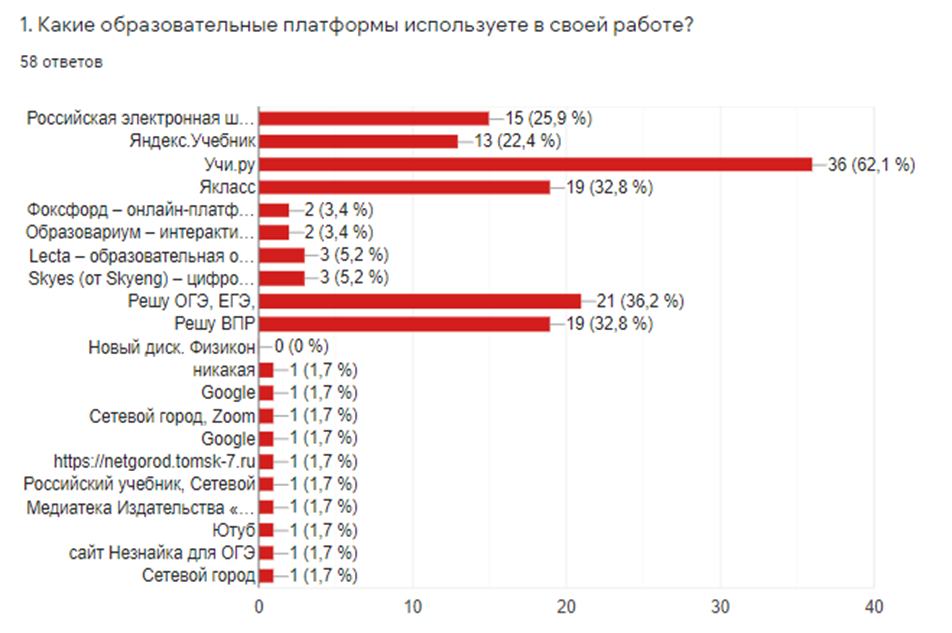 В том числе вели электронные формы документации: ежедневных мониторинг посещаемости, мониторинг участия в научно-методических, образовательных событиях обучающихся и педагогов, расписания онлайн занятий в МБОУ «СОШ № 196» в период карантина, график оценочных процедур в МБОУ «СОШ № 196», статистическая отчётность по различным направлениям, а также электронный журнал и дневники учеников в АИС «Сетевой город. Образование». Частота использования образовательных платформ и онлайн-ресурсов представлена на диаграмме 2: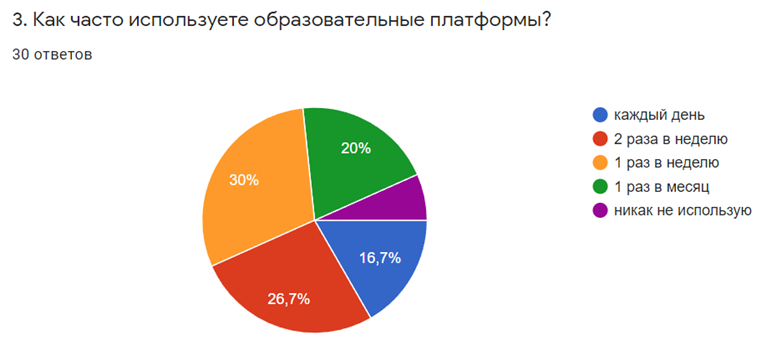 100 % педагогов в 2021 г. прошли обучение по вопросам организации дистанционного обучения в объеме от 16 до 72 часов «Дистанционный урок: структура, особенности, возможные проблемы и пути решения» – серия занятий от производителей «Яндекс.учебник».  В рамках проекта «Цифровая образовательная среда» 100 % педагогов в 2021 г. прошли повышение квалификации «Современные образовательные информационные технологии в работе учителя» (ТГУ и ТОИПКРО). Так же для педагогов школы были проведены мастер-классы по темам «Программное обеспечение в рамках дистанционного обучения», «Функционал образовательных и коммуникативных платформ». Планируется обучение 10 человек, вновь принятых педагогов.Результаты успеваемости и качества подготовки обучающихся В течение 2021-2022 учебного года осуществлялся мониторинг образовательных результатов, составными элементами которого являются анализ качества обучения, включая анализ результатов промежуточной и итоговой аттестации, контроль за выполнением программ обучения, контроль работы с обучающимися с низкими образовательными результатами.*перспективное количество обучающихся, претендующих на аттестат особого образца по окончании 2021-2022 учебного года.Сравнительный анализ обученности по сравнению с прошлым учебным годом показывает снижение качественной успеваемости на уровне начального (7 %) и основного образования (9 %) в 2021-2022 учебном году и положительную динамику в пределах 11 % на уровне среднего образования. Снижение качественной успеваемости обусловлено увеличением количества детей с ОВЗ (на 10 %) в течение учебного года, переходом обучающихся с высокой мотивацией к обучению в образовательные организации ЗАТО Северска в классы, имеющие профильную направленность. При этом количество отличников остаётся стабильным, растёт количество обучающихся, претендующих на аттестат особого образца. Качество подготовки обучающихся по результатам ГИАВ 2021 году МБОУ «СОШ № 196» принимала участие в следующих внешних процедурах мониторинга.Государственная итоговая аттестация (далее - ГИА).Государственную итоговую аттестацию в форме ОГЭ и ГВЭ в 2021 году обучающие проходили по обязательным предметам по выбору (русский язык или математика). По предметам по выбору обучающиеся писали контрольные работы в формате ОГЭ на базе школы.Результаты контрольных работ обучающихся 9-х классовИнформатика Биология Литература Обществознание ГеографияАнглийский языкРезультаты государственной итоговой аттестации по предметам биология и география выявили проблемы смыслового чтения и информационной грамотности, слабое усвоение обучающимися системообразующих понятий. Учителям-предметникам рекомендовано: при планировании работы по подготовке обучающихся к ГИА использовать в системе работу с текстом учебника, детальному разбору содержания выдаваемых знаний обучающимся. Для усвоения понятий проводить зачеты по темам, для устранения пробелов в знаниях выдавать индивидуальные задания по повторению конкретного материала. Использовать разнообразные формы работы.  Государственную итоговую аттестацию в 2021 проходили обучающиеся, планирующие поступать в ВУЗы. РЕЗУЛЬТАТЫ ОСВОЕНИЯ ОБУЧАЮЩИМИСЯМБОУ «СОШ № 196» ОБРАЗОВАТЕЛЬНОЙ ПРОГРАММЫ СРЕДНЕГО ОБЩЕГО ОБРАЗОВАНИЯ 2021 ГОДУСредний балл по предметам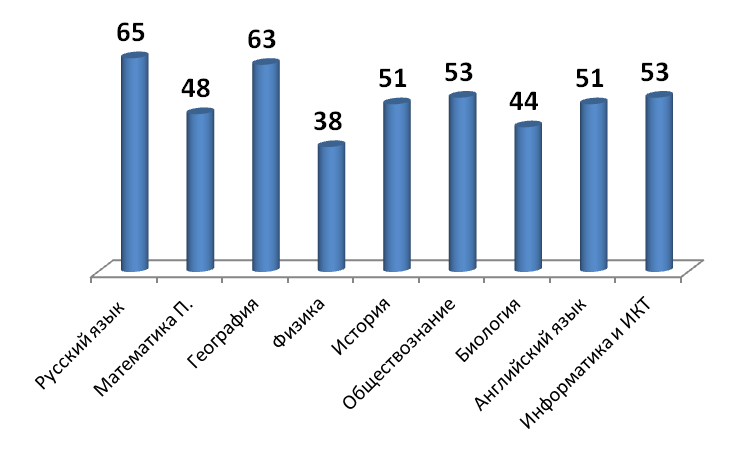 По итогам   государственно итоговой аттестации высокие результаты по русскому языку показали 3 обучающихся 11 класса.2.) Региональные метапредметные работы в 4-х и 5-х классах.Результаты представлены в таблице: 4-е классы:5-е классы:Результаты метапредметных работ 4 классов 2020 - 2021 учебного года достаточны высоки, по сравнению с результатами муниципалитета и региона выше на 2-3 %. Обучающиеся с недостаточным уровнем знаний отсутствуют. Пониженный уровень имеют по 2 человека в каждом классе. Данные обучающиеся демонстрируют стабильно низкий результат обученности и им рекомендовано пройти обследование в ТПМПК, с целью дальнейшего обучения с учетом индивидуальных особенностей развития, а также эффективного психолого-педагогического сопровождения. Показатели результатов метапредметных работ 5 классов 2020 - 2021 учебного года ниже результатов по муниципалитету и региону на 6 %. Демонстрируют уровень чуть выше среднего. Отсутствуют обучающиеся с недостаточным уровнем, но слишком высоки показатели пониженного уровня - 32 %. Решаемость контролируемых универсальных учебных действий показала не высокий процент выполнения заданий на коммуникативные универсальные учебные действия, стратегии смыслового чтения и работу с текстом  - 31% и 40 % соответственно.   Таким образом, по итогам оценки качества образования в 2021 году выявлено, что уровень метапредметных результатов соответствуют среднему уровню. Учителями-предметниками при конструировании урока (занятий внеурочной деятельности) необходимо создавать условия для усвоения обучающимися не только предметных знаний, но и формированию метапредметных компетенций (умения работать с текстом), условия для овладения учениками функциональной грамотностью, в том числе используя образовательную платформу «Российская электронная школа», которая дает дополнительную возможность педагогам оценить уровень сформированности функциональной грамотности у каждого ученика.3)Всероссийские проверочные работы (далее - ВПР).В марте - апреле 2021 года обучающиеся 5-8 классов МБОУ «СОШ № 196» приняли участие во Всероссийских проверочных работах (далее - ВПР).ВПР определяли освоение основных образовательных программ по следующим предметам:- 5 классы по предметам «Русский язык», «Математика», «Биология», «История», «Биология»;Русский языкМатематика Биология ИсторияСреди 5 классов особое внимание требуют результаты по русскому языку. Остальные предметы при достаточно высоком показателе абсолютной успеваемости, имеют средний и ниже среднего уровень качества. - 6 классы по предметам: «Русский язык», «Математика», по выборке «История», «Биология», «География», «Обществознание».Русский языкМатематика Биология История География ОбществознаниеСреди 6 классов низкое качество по предметам: история, биология; недостаточное качество – русский язык и математика (37%). Не справились с ВПР - дети «группы риска» - стабильно испытывающие трудности в обучении и освоении основной образовательной программы.Для обучающихся «группы риска» организованы групповые коррекционно-развивающие дополнительные занятия с целью преодоления минимального порога ВПР. - 7 классы по предметам «Русский язык», «Математика», «Иностранный язык», «Физика», «История», «География», «Обществознание»;Русский язык Математика История География Обществознание ФизикаАнглийский языкВ этой параллели демонстрируется низкий уровень подготовки по всем предметам. Требуется:1.Проведение глубокого анализа учителями-предметниками школьных методических объединений гуманитарного цикла и точных наук;2. Построение плана работы по повышению качества образования по предметам учебного плана, устранения дефицита знаний обучающихся, используя индивидуальную, групповую работу во внеурочное время, дифференцированного подхода в урочной деятельности;3.Повышение ситуации успеха в учебной деятельности и проведения работы с родителями (законными представителями) по выяснению причин не освоения части образовательных программ.- 8 классы по предметам «Русский язык», «Математика», по выборке: «История», «Обществознание», «Физика», «Химия».Русский язык Математика История Обществознание Физика ХимияНизкие результаты демонстрируются по предметам - русский язык, обществознание, математика. В этом учебном году для этой параллели было выделены дополнительные часы для устранения дефицитов знаний, совершенствования предметных знаний и умений.Результаты ВПР выявили проблемные зоны по предметам, помимо предметной подготовки (нестабильные знания), не сформированность умений:работать с информацией;применять знания на практике;анализировать информацию, представленную разными способами (таблицы, диаграммы, схемы).Так же результаты показали проблему необъективности оценивания отдельными педагогами предметных знаний обучающихся (русский язык, история, обществознание). В связи с этим возникает необходимость актуализации и усовершенствовании Положения «О нормах оценивания различных видов заданий, личностных, метапредметных и предметных результатов», в соответствии с требованиями ФГОС второго поколения и новых ФГОС третьего поколения.Особое внимание уделять системной работе с учащимися, показывающими стабильно низкие результаты в соответствии с Положениями «О ликвидации текущей неуспеваемости и академической задолженности», Положения «О работе с обучающимися, имеющими трудности в освоении основных общеобразовательных программ». Проводить систематически коррекционную работу по устранению выявленных проблем, в частности включать в урок работу с текстом, использовать задания практической направленности. Проводить диагностику предметных затруднений и составлять индивидуальный маршрут для учащихся по их устранению через работу во внеурочное время, индивидуальные занятия, в том числе с применением дистанционных технологий.Особое внимание следует уделить предметной и метапредметной подготовке педагогов, в работе которых наблюдаются стабильно низкие, пониженные результаты качественной и абсолютной успеваемости. Включить организацию и промежуточные результаты работы данных педагогов в план ВШК, заслушать на административном совещании.  III. Цели и задачи развития МБОУ «СОШ № 196»Цель:Создание условий, способствующих повышению качества образования обучающихся на всех уровнях обучения, в том числе положительной динамики обучающихся с ОВЗ, через обновление содержания образования, эффективное использование современных образовательных педагогических технологий, цифровизации образовательного процесса при реализации ФГОС второго поколения и внедрения новых ФГОС третьего поколения.Задачи:Повысить уровень материально-технического обеспечения МБОУ «СОШ № 196» в соответствии с ФГОС общего образования.2. Обеспечить социальную реабилитацию детей с ОВЗ, образование и развитие в условиях психолого-педагогического сопровождения.3. Создать комфортную образовательную среду, обеспечивающую повышение уровня школьного благополучия и уровня дисциплины обучающихся.4. Актулизировать систему непрерывного профессионального развития педагогических кадров, обеспечивающих качественное проведение образовательной деятельности и повышение качества образования.5. Совершенствовать систему управления качеством образования, обеспечивающей повышение объективности оценки образовательных достижений обучающихся.6. Создать систему мер по восполнению кадрового дефицита.7. Повысить долю обучающихся с высокой мотивацией обучения средствами учебной и внеурочной деятельности.8. Разработать систему сотрудничества с родительской общественностью. Анализ «рискового профиля» МБОУ «СОШ № 196» выявил проблемы:•	Низкий уровень оснащения школы.•	Недостаточная предметная и методическая компетентность педагогических работников.•	Пониженный уровень качества школьной образовательной и воспитательной среды.•	Низкий уровень вовлеченности родителей.Программа развития МБОУ «СОШ № 196» «Повышение качества образования в режиме эффективной работы школы» направлена на решение выявленных проблем, которые обозначены в «рисковом профиле» школы.Фактор риска: Низкий уровень оснащения школыЦель: Совершенствование инфраструктуры школы, обеспечивающей возможность качественной организации образовательного процесса в МБОУ «СОШ № 196» в 2022-2024 учебном году.Задачи:Обеспечить стабильную, качественную работу сети Интернет.Обновить и пополнить библиотечный фонд учреждения.Модернизировать материально-техническую, учебно-методическую базу. Показатели: Наличие УМК в достаточном количестве в библиотечном фонде;Наличие обновленных наглядных учебно-методических дидактических пособий, в том числе электронных (банк электронных наглядных пособий по предметно), (электронная библиотека);Наличие современного цифрового оборудования, расходных материалов для проведения лабораторных работ, экспериментов, организации проектно-исследовательской деятельности;Наличие проводного интернета в 30 % учебных кабинетах.Фактор риска: Недостаточная предметная и методическая компетентность педагогических работников.Цель: Создание системы непрерывного профессионального развития педагогических кадров, обеспечивающих качественное проведение образовательной деятельности и повышение качества образования.Задачи:Создать условия для повышения педагогического и профессионального мастерства:- создать условия для снижения средней педагогической нагрузки с целью оптимизации процесса непрерывного профессионального развития (высвобождение времени для самообразования, обобщения опыта и пр.)- разработать и создать условия для реализации индивидуального плана профессионального роста учителей учителей ШМО гуманитарного и естественно-математического цикла.- совершенствовать формы, методы, приемы и средства обучения. - использовать современные педагогические технологии, в том числе цифровые. - осуществлять курсовую подготовку, переподготовку работников для развития их личностных и профессиональных компетенций, внутришкольное обучение педагогов, наставничество, исходя из запросов педагогов, требований ФГОС НОО, ООО.- вовлекать учителей в профессиональные ассоциации, программы обмена опытом и лучшими практиками, работу экспертных советов, жюри.- проанализировать и скорректировать количественные и качественные показатели эффективности деятельности педагогических работников.Показатели: 100 % комплектование педагогическими кадрами.Количество и доля педагогов, принявших участие в мониторинге предметных, метапредметных компетенций.Количество и доля педагогов, прошедших курсовую подготовку. переподготовку.% выполнения плана повышения квалификации педагогов.Количество и доля педагогов вовлеченных в проведение семинаров, круглых столов и др., направленных на повышение квалификации педагогических работников.Количество и доля учителей, использующих современные педагогические технологии обучения, в том числе цифровые.Количество посещенных и проанализированных администрацией уроков.Количество открытых уроков.Количество и доля педагогов, принявших участие в мероприятиях разного уровня по представлению опыта работы, а также в роли эксперта, жюри и прочее.Фактор риска: Пониженный уровень качества школьной образовательной и воспитательной среды.Цель: Создание условий для формирования модели комфортной образовательной среды всех участников образовательных отношений.Задачи:Повысить качество образовательной и воспитательной среды школы через совершенствование психолого-педагогической грамотности педагогов, культуры педагогического общения с обучающимися и их родителями.Организовать социально-психологической поддержку обучающихся «группы риска», в том числе подвергающихся буллингу или склонных к агрессии по снижению тревожности и формирования адекватной самооценки.Вовлечь обучающихся 5-7-х классов во внеурочную, внеклассную общественно-полезную деятельность в соответствии с выявленными предпочтениями, направлениями школы. Создать эффективные условия организации профориентационной работы для обучающихся.Показатели: Количество проведенных занятий с педагогами по формированию навыка конструктивного решения проблем, педагогических ситуаций, по овладению навыками бесконфликтного взаимодействия.Количество педагогов-участников в занятиях.Количество педагогов, овладевших навыками бесконфликтного взаимодействия.100 % участие педагогов в педагогических советах.Количество и доля обучающихся, подвергшихся буллингу.Количество и доля обучающихся, с высоким уровнем тревожности, «группы риска».Наличие информационных материалов.Наличие плана и анализа работы школьной службы медиации.Снижение доли обучающихся с высоким уровнем школьной тревожности, обучающихся, подвергшихся буллингу  - 20 %увеличение доли всех участников образовательного процесса, удовлетворенных качеством обучения и воспитания (не менее 90 %)Рост учебных и внеучебных достижений обучающихся. Наличие Плана Центра профориентацииКоличество и доля обучающихся, принявших участие в мероприятиях Плана Центра профориентации.100 % участие обучающихся в мониторингеДоля выпускников 9-х поступивших ПООДоля выпускников 11-х, поступивших в ВУЗыФактор риска: Низкий уровень вовлеченности родителейЦель: Создание условий для вовлечённости родителей (законных представителей) к участию в образовательной деятельности своих детей и жизни образовательного учреждения.Задачи:Повысить открытость и доступность образовательной организации.Вовлечь родителей (законных представителей) в организацию образовательного процесса.Оптимизировать информационную и консультационную поддержку родителей (законных представителей) по вопросам обучения, содержания образования, школьного режима и воспитательной работы в учреждении.Создать систему психолого-педагогического просвещения/обучение родителей (законных представителей).Привлечь родителей к организации общешкольных мероприятий;Оказывать систематическую помощь родителям в воспитании и обучении детей, испытывающих трудности в обучении.Показатели:Охват родителей (законных представителей), участвующих в школьных мероприятиях.Увеличение количества проведенных совместных мероприятий с семьей.Увеличение доли родителей, посещающих родительские собрания.Увеличение доли родителей, включённых в систему родительского всеобуча, психолого-педагогического просвещения.Уровень удовлетворённости родителей организацией учебно-воспитательного процесса.Уровень удовлетворенности родителями открытостью, доступностью организацией образовательного процесса ОО.5.Меры и мероприятия по достижению целейЗакупка УМК и учебных пособий. Включение в план-график закупок недостающего оборудования: компьютерной техники, наглядных пособий, оргтехники и т.д.Составление сметы на проведение проводного интернета.Проведение мониторинга профессиональных дефицитов учителей русского языка и математики. Разработка и реализация индивидуального плана профессионального роста учителей ШМО гуманитарного и естественно-математического цикла.Организация участия учителей в проведении тематических педагогических советах, методических советах, ШМО, круглых столов, рассматривающих проблемы и пути решений направленные на повышение качества образования. Организация профессионального общения, обмена опытом с педагогами других образовательных учреждений.Проведение открытых уроков, взаимопосещение уроков с последующим самоанализом. Посещение уроков администрацией школы. Организация курсов повышения квалификации педагогов в соответствии с планом и внеплана.Проведение тренингов и занятий с педагогами по формированию навыка конструктивного решения проблем, педагогических ситуаций, овладение навыками бесконфликтного взаимодействия Проведение классных часов, тренингов, направленных на формирование сплоченности классных коллективов, на ненасильственное общение.Эффективное функционирование школьной службы примирения /медиации.Реализация Программы воспитания.Разработка программ курсов ВУД.Проведение просветительской работы с родителями (законными представителями) обучающихся, индивидуальных, групповых консультаций, тренингов по вопросам воспитания, предупреждения и разрешения конфликтных ситуаций.Разработка и реализация мероприятий Плана Центра профориентации (тестирование, мероприятия, мониторинг самоопределения).Опрос родителей (законных представителей) об интересующих их вопросах, связанных с обучением, воспитанием и организацией процессов в образовательном учреждении.Организация и проведение индивидуальных встреч, с Администрацией, предметниками, педагогом - психологом.Проведение конференций, общешкольных собраний, дня открытых дверей для родителей (законных представителей).Проведение консультаций, семинаров педагогом -психологом для родителей (законных представителей).Работа школьной комиссии ПМПК.Организация и проведение общешкольных мероприятий совместно с родителями (законными представителями).IV. Лица, ответственные за достижение результатовОтветственным за реализацию Концепции программы является директор МБОУ «СОШ № 196», который несет персональную ответственность за ее реализацию, конечные результаты, а также определяет формы и методы управления реализацией программы. В ходе выполнения программы допускается уточнение целевых показателей и расходов на ее реализацию, совершенствование механизма реализации программыПоказатели качественной успеваемостиПоказатели качественной успеваемостиПоказатели качественной успеваемостиПоказатели качественной успеваемостиПоказатели качественной успеваемостиПоказатели качественной успеваемостиПоказатели качественной успеваемостиПоказатели качественной успеваемости2019 -2020      Абс.             Кач.2019 -2020      Абс.             Кач.2020-2021  Абс.             Кач.2020-2021  Абс.             Кач.2021-2022   Абс.             Кач.2021-2022   Абс.             Кач.2021-2022   Абс.             Кач.Начальное общее образование(без 1-х классов)10064100701006363Основное общее образование100399736972727Среднее общее образование1002910019963030ИТОГО        100             44        100             44       98          47       98          47      98               40      98               40      98               40ОтличникиОтличникиОтличникиОтличникиОтличникиОтличникиОтличникиОтличникиНачальное общее образование19112916292916Основное общее образование5262441Среднее общее образование1212223ИТОГО        25                 6        25                 6        36             7        36             735               735               735               7На «4» - «5»На «4» - «5»На «4» - «5»На «4» - «5»На «4» - «5»На «4» - «5»На «4» - «5»На «4» - «5»Начальное общее образование87529954868647Основное общее образование90368734717125Среднее общее образование1227817191928ИТОГО       189                41       189                41      194            40      194            40         176            35         176            35         176            35  Количество учеников, оставленных на повторное обучение:  Количество учеников, оставленных на повторное обучение:  Количество учеников, оставленных на повторное обучение:  Количество учеников, оставленных на повторное обучение:  Количество учеников, оставленных на повторное обучение:  Количество учеников, оставленных на повторное обучение:  Количество учеников, оставленных на повторное обучение:  Количество учеников, оставленных на повторное обучение:Начальное общее образование0000000Основное общее образование0020,8112Среднее общее образование0000000ИТОГО002         0,42         0,4      1                0,2      1                0,2      1                0,2Не получили аттестата:Не получили аттестата:Не получили аттестата:Не получили аттестата:Не получили аттестата:Не получили аттестата:Не получили аттестата:Не получили аттестата:Основное общее образование0000000Среднее общее образование0000000ИТОГО0000000Окончили школу с аттестатом особого образца:Окончили школу с аттестатом особого образца:Окончили школу с аттестатом особого образца:Окончили школу с аттестатом особого образца:Окончили школу с аттестатом особого образца:Окончили школу с аттестатом особого образца:Окончили школу с аттестатом особого образца:Окончили школу с аттестатом особого образца:Основное общее образование10,420,83*3*1Среднее общее образование12002*2*3ИТОГО2               0,72               0,72             0,42             0,4*           0,9*           0,9*           0,9	        Показатели 	        Показатели Единица измерения2019202020211. Результаты государственной итоговой аттестации по обязательным предметам: средний балл ОГЭ и  ЕГЭ: 1. Результаты государственной итоговой аттестации по обязательным предметам: средний балл ОГЭ и  ЕГЭ: 1. Результаты государственной итоговой аттестации по обязательным предметам: средний балл ОГЭ и  ЕГЭ: 1. Результаты государственной итоговой аттестации по обязательным предметам: средний балл ОГЭ и  ЕГЭ: 1. Результаты государственной итоговой аттестации по обязательным предметам: средний балл ОГЭ и  ЕГЭ: 2.1. 9 класс (русский язык)балл30,4ГВЭ-12,7-26,7 ГВЭ - 13,92.2. 9 класс (математика)балл15,8ГВЭ-7,8-14,7 ГВЭ - 92.3. 11 класс (русский язык)балл80,068,065ГВЭ -3,12.4. 11 класс (математика)баллбаза-4,7профиль - 58,5база-нет,профиль - 56,0профиль -48ГВЭ - 3,2база - нет2. Результаты государственной итоговой аттестации по обязательным предметам: количество и доля выпускников, получивших результаты ниже установленного минимального количества баллов ЕГЭ: 2. Результаты государственной итоговой аттестации по обязательным предметам: количество и доля выпускников, получивших результаты ниже установленного минимального количества баллов ЕГЭ: 2. Результаты государственной итоговой аттестации по обязательным предметам: количество и доля выпускников, получивших результаты ниже установленного минимального количества баллов ЕГЭ: 2. Результаты государственной итоговой аттестации по обязательным предметам: количество и доля выпускников, получивших результаты ниже установленного минимального количества баллов ЕГЭ: 2. Результаты государственной итоговой аттестации по обязательным предметам: количество и доля выпускников, получивших результаты ниже установленного минимального количества баллов ЕГЭ: 3.1. 9 класс (русский язык)чел./%0/0-0/03.2. 9 класс (математика)чел./%0/0-0/03.3. 11 класс (русский язык)чел./%0/00/00/03.4. 11 класс (математика)чел./%0/0-0/0Количество участниковКачествоУспеваемость5 чел.60%100%Количество участниковКачествоУспеваемость6 чел.17%50%Количество участниковКачествоУспеваемость1 чел.0%100%Количество участниковКачествоУспеваемость19 чел.53%100%Количество участниковКачествоУспеваемость12 чел.75%92%Количество участниковКачествоУспеваемость1 чел.100%100%КлассКол-во участ-ников% Б% П% ВСр.баллобщийРеш-тьобщая, %Недостаточный ур.Недостаточный ур.Пониженный уровеньПониженный уровеньБазовый уровеньБазовый уровеньПовышенный ур.Повышенный ур.Высокий уровеньВысокий уровеньКлассКол-во участ-ников% Б% П% ВСр.баллобщийРеш-тьобщая, %чел.%чел.%чел.%чел.%чел.%4А2165%47%-1156%002101677210154Б1160%52%-1156%0021943754600Итого по ОО:3263%50%-1156%00413206372214Средние* по муниципалитету:Средние* по муниципалитету:59%48%-10,254%-----59%-48%--Cредние* по региону:Cредние* по региону:60%46%-1053%-----60%-46%--КлассУчаст-ников% Б% П% ВСр.баллобщийРеш-тьобщая, %Недостаточный ур.Недостаточный ур.Пониженный уровеньПониженный уровеньБазовый уровеньБазовый уровеньПовышенный ур.Повышенный ур.Высокий уровеньВысокий уровеньКлассУчаст-ников% Б% П% ВСр.баллобщийРеш-тьобщая, %чел.%чел.%чел.%чел.%чел.%5А1453,8548,57---11,8651,5500,00642,86428,57321,4317,145Б2254,2028,64---9,9143,0800,00836,361150,0029,0914,555В2061,9249,00---12,9556,3000,00420,001155,00525,0000,00Итого по ОО:5656,87 %40,89 %---11,4849,92 %00,001832,142646,431017,8623,57Средние* по муниципалитету:Средние* по муниципалитету:62,27%47,75%---12,8755,96 %00,0021427,8628336,8524131,38303,91Cредние* по региону:Cредние* по региону:61,76%46,52%---12,6855,13 %00,00252827,86366139,93252827,574524,93Количество участниковКачествоУспеваемость46 чел.22%57%Количество участниковКачествоУспеваемость45 чел.53%84%Количество участниковКачествоУспеваемость48 чел.42 %90 %Количество участниковКачествоУспеваемость44 чел.45%93%Количество участниковКачествоУспеваемость48 чел.37%81%Количество участниковКачествоУспеваемость46 чел.37%91%Количество участниковКачествоУспеваемость26 чел.19 %85 %Количество участниковКачествоУспеваемость28 чел.7%100%Количество участниковКачествоУспеваемость23 чел.74%100 %Количество участниковКачествоУспеваемость23 чел.70%100 %Количество участниковКачествоУспеваемость43 чел.9%50%Количество участниковКачествоУспеваемость47 чел.11%87%Количество участниковКачествоУспеваемость44 чел.2%52%Количество участниковКачествоУспеваемость44 чел.18%80 %Количество участниковКачествоУспеваемость43 чел.14%63 %Количество участниковКачествоУспеваемость43 чел.19%91%Количество участниковКачествоУспеваемость41 чел.10%20%Количество участниковКачествоУспеваемость43 чел.21%44%Количество участниковКачествоУспеваемость42 чел.36%95%Количество участниковКачествоУспеваемость19 чел.58%79%Количество участниковКачествоУспеваемость20 чел.25%70 %Количество участниковКачествоУспеваемость21 чел.43%100%Количество участниковКачествоУспеваемость16 чел.88%100%